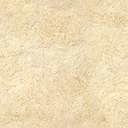 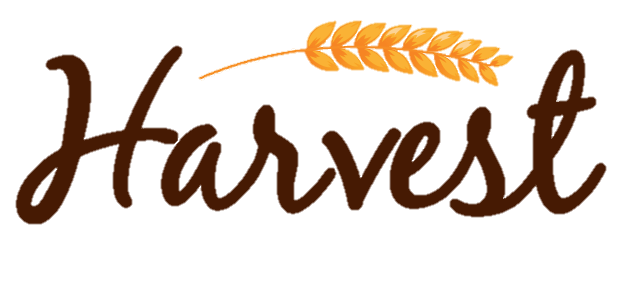 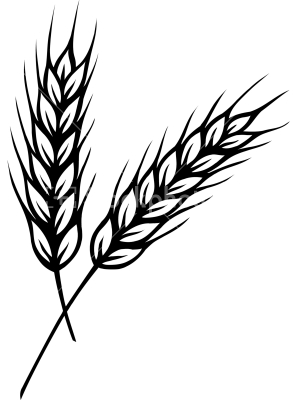 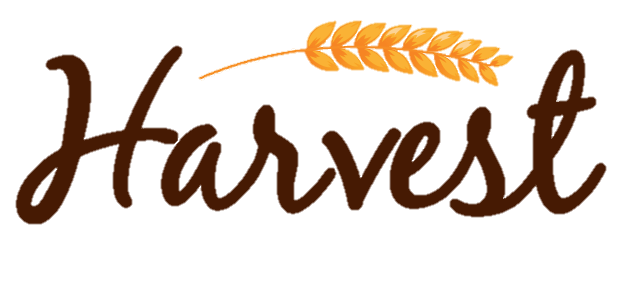 TodayFUSION Bible Study  (at Harvest)  9:15amTodayWeekly Prayer Meeting/Pastor's Bible Study9:15amTodayWORSHIP SERVICE10:30amNoah's Nursery (Birth-3 years of age) available @ 10:20 4 yrs old-5th graders go to their classrooms after WorshipNoah's Nursery (Birth-3 years of age) available @ 10:20 4 yrs old-5th graders go to their classrooms after WorshipTodayFUSION Intensity Movie Night -chicken tenders, mashed potatoes.5:30-7:30pmTodayHome Groups Connect, Grow & Learn! Visit a Home Group  5:30-7:30pmDoug Guizlo's group is studying the book of Hebrews  Child care at ChurchJohn Horne's group is studying the Parables of Jesus.  Location: John & Kim’s - 11176 Arlington Trace DriveDoug Guizlo's group is studying the book of Hebrews  Child care at ChurchJohn Horne's group is studying the Parables of Jesus.  Location: John & Kim’s - 11176 Arlington Trace DriveTodayKick-Off (New Members Class) 9:00-10:30Interested in learning more about Harvest?  Sign up for Kickoff today by filling out a Connection Card.  During this 7-8 week class, you will learn the essential beliefs of Christianity, while connecting more deeply with others and Jesus Christ.  Kickoff is also your beginning for getting involved at Harvest.  Childcare will be available.Interested in learning more about Harvest?  Sign up for Kickoff today by filling out a Connection Card.  During this 7-8 week class, you will learn the essential beliefs of Christianity, while connecting more deeply with others and Jesus Christ.  Kickoff is also your beginning for getting involved at Harvest.  Childcare will be available.Oct 6Bible Study “Why Do You Believe That?"  Seven week study from    9:15-10:15am Mary Jo Sharp running from Oct 6-Nov 17th taught by Bonnie Harbin at Harvest.Bible Study “Why Do You Believe That?"  Seven week study from    9:15-10:15am Mary Jo Sharp running from Oct 6-Nov 17th taught by Bonnie Harbin at Harvest.Nov 16DATE NIGHT (at Harvest)DATE NIGHT (at Harvest)Enjoy an evening of dinner, dancing and fun games with your spouse right here at Harvest.  We encourage you to invite a couple who doesn't attend Harvest to come too!  Cost-TBDEnjoy an evening of dinner, dancing and fun games with your spouse right here at Harvest.  We encourage you to invite a couple who doesn't attend Harvest to come too!  Cost-TBD